АДМИНИСТРАЦИЯДУБОВООВРАЖНОГО СЕЛЬСКОГО ПОСЕЛЕНИЯ Светлоярского МУНИЦИПАЛЬНОГО РАЙОНАВОЛГОГРАДСКОЙ ОБЛАСТИРАСПОРЯЖЕНИЕ	от 29.04.2010	№ 18Об утверждении квалификационных требований к профессиональным знаниям и навыкам, уровню профессионального образования, необходимым для исполнения должностных обязанностей по должностям муниципальной службы администрации Дубовоовражного сельского поселения Светлоярского муниципального районаВолгоградской областиВ соответствии с Федеральным законом от 02 марта 2007 г. ГЫ 25-ФЗ ”О муниципальной службе в Российской Федерации”, Законом Волгоградской области от 11 февраля 2008 г. ТЫ 1626-ОД ”О некоторых вопросах муниципальной службы в Волгоградской области ” и в целях совершенствования работы по подбору и расстановке кадров постановляю:Утвердить прилагаемые квалификационные требования: к профессиональным знаниям и навыкам, необходимым для исполнения должностных обязанностей по должностям муниципальной службы	администрации 	Дубовоовражного	сельского	поселения Светлоярского муниципального района Волгоградской области;  к уровню профессионального образования, необходимому для исполнения должностных обязанностей по должностям муниципальной службы	администрации 	Дубовоовражного	сельского	поселения Светлоярского муниципального района Волгоградской области.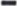 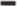 Контроль над исполнением распоряжения оставляю за собой.З. Настоящее распоряжение вступает в силу со дня его подписания.Глава Дубовоовражного сельского поселения:  Т.И. ГутороваКвалификационные требования к профессиональным знаниям и навыкам, необходимым для исполнения должностных обязанностей по должностям муниципальной службы администрации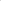 Дубовоовражного сельского поселенияМуниципальные служащие главной и ведущей групп должностейПрофессиональные знания Конституции Российской Федерации, федеральных конституционных законов, федеральных законов, указов Президента Российской Федерации, постановлений и распоряжений Правительства Российской Федерации и законодательства Волгоградской области; иных нормативных правовых актов и служебных документов, регулирующих соответствующую сферу деятельности, применительно к исполнению конкретных должностных обязанностей; основ управления и организации труда; делопроизводства, процесса прохождения государственной гражданской службы Волгоградской области; норм делового общения; форм и методов работы с применением автоматизированных средств управления; служебного распорядка, порядка работы со служебной и секретной информацией; правил охраны труда и противопожарной безопасности.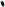 Профессиональные навыки руководящей работы, оперативного принятия и реализации управленческих решений, ведения деловых переговоров, публичного выступления, взаимодействия с органами государственной власти и местного самоуправления, планирования работы, контроля, анализа и прогнозирования последствий принимаемых решений, стимулирования достижения результатов, владения конструктивной критикой, подбора и расстановки кадров, пользования современной оргтехникой программными продуктами, систематического повышения профессиональных знаний, редактирования документации на высоком стилистическом уровне, своевременного выявления и разрешения проблемных ситуаций, приводящих к конфликту интересов .Квалификационные требования к уровню профессионального образования, необходимому для исполнения должностных обязанностей по должностям муниципальной службы администрацииДубовоовражного сельского поселенияПримечания:Квалификационные требования к профессиональным знаниям и навыкам, уровню профессионально о образования, необходимым для исполнения должностных обязанностей по должностям муниципальной службы Волгоградской области в администрации Дубовоовражного сельского поселения Светлоярского муниципального района Волгоградской области, разработаны в соответствии с Общероссийским классификатором специальностей по образованию ОК 009-2003, утвержденным постановлением Госстандарта России от 30 сентября 2003 г. 276-ст, Перечнем направлений подготовки (специальностей) высшего профессионального образования, утвержденным приказом Министерства образования и науки Российской Федерации от 12 января 2005 г. № 4, задачами и функциями структурных подразделений администрации Дубовоовражного сельского поселения Светлоярского муниципального района Волгоградской области.Должности муниципальной службы Волгоградской области (за исключением юридических и финансовых служб) могут замещаться лицами, имеющими иное высшее профессиональное образование, при наличии профессиональной переподготовки по направлениям специализации муниципальной должности и соблюдении квалификационных требований к стажу, установленных Законом Волгоградской области от 1 февраля 2008 г. 1626-ОД ”О некоторых вопросах МУНИЦИГЮЛЬНОЙ службы в Волгоградской области“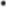 п/пп/пНаименование структурного подразделенияПеречень укрупненных специальностей и направлений подготовки, специальностей (для высших, главных, ведущих и старших должностей муниципальной службы службы)Перечень укрупненных специальностей и направлений подготовки, специальностей (для высших, главных, ведущих и старших должностей муниципальной службы службы)Отдел	кадров муниципальной службыиигуманитарные науки: ЮриспруденцияДокументоведение и документационное обеспечение управленияэкономика и управление:Государственное и муниципальное управлениеУправление персоналомгуманитарные науки: ЮриспруденцияДокументоведение и документационное обеспечение управленияэкономика и управление:Государственное и муниципальное управлениеУправление персоналом22Расчетнофинансовый отделРасчетнофинансовый отделРасчетнофинансовый отделэкономика и управление: Экономика и управлениеЭкономическая теорияЭкономика трудаНалоги и налогообложениеБухгалтерский учет, анализ и аудитэкономика и управление: Экономика и управлениеЭкономическая теорияЭкономика трудаНалоги и налогообложениеБухгалтерский учет, анализ и аудитЗЗОтдел по управлению муниципал Ь МЫ М имуществом и земельными ресурсамиОтдел по управлению муниципал Ь МЫ М имуществом и земельными ресурсамиОтдел по управлению муниципал Ь МЫ М имуществом и земельными ресурсамиэкономика и управление: ЮриспруденцияРегионоведениеЭкономическая теорияМаркетингЭкономика и управление на предприятииЗемельно - имущественные отношенияГосударственное и муниципальное управлениеэкономика и управление: ЮриспруденцияРегионоведениеЭкономическая теорияМаркетингЭкономика и управление на предприятииЗемельно - имущественные отношенияГосударственное и муниципальное управление